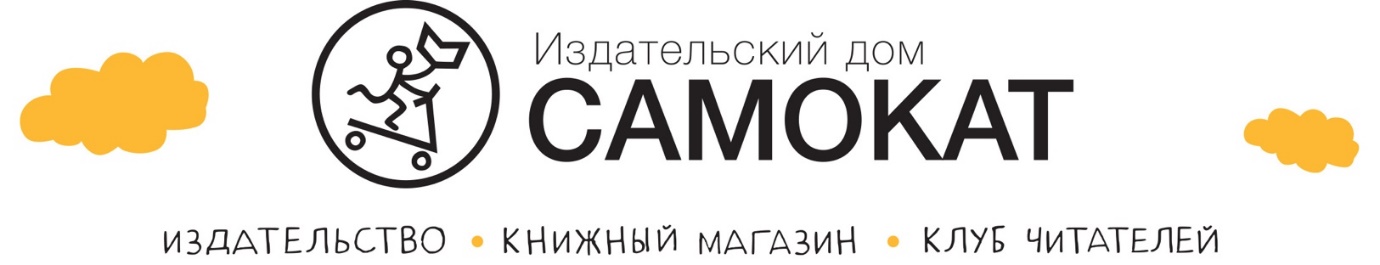 Тест по серии книг “Комиссар Гордон”Ульф НильсонВсе знают, кто самый добрый полицейский в мире? Это, конечно, комиссар Гордон изкнижек Ульфа Нильсона. Ну-ка, посмотрим, как хорошо вы их знаете.1)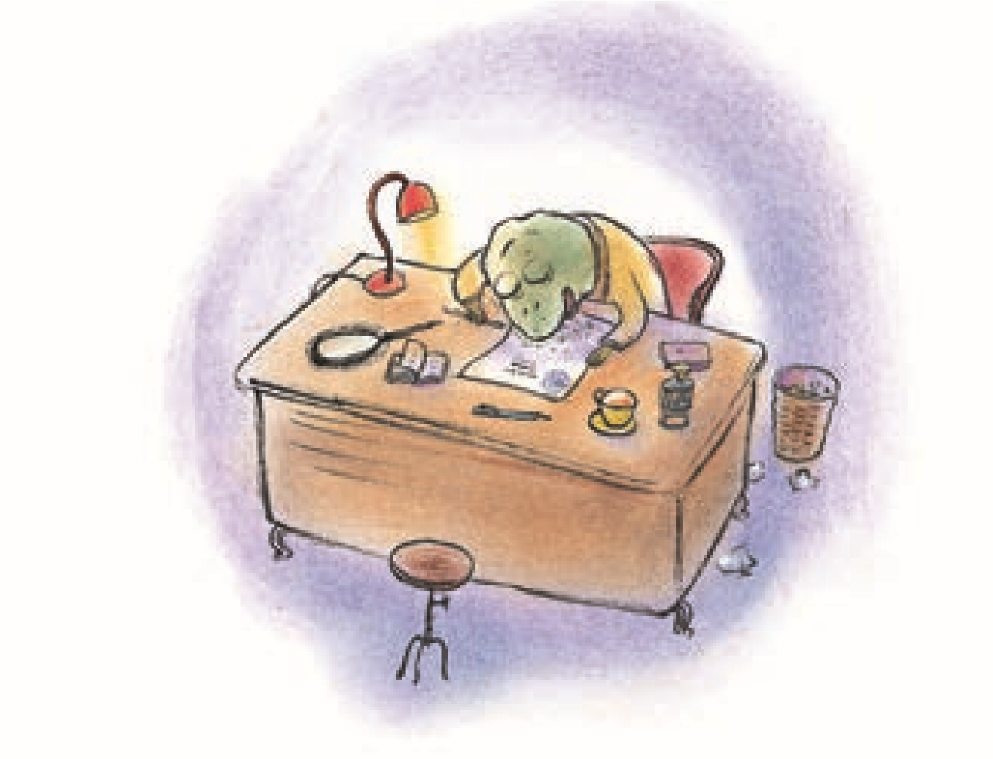 Комиссар лесной полиции Гордон — это…Рогатая лягушка ЖабаФилинСтарая черепахаИуганодон 2)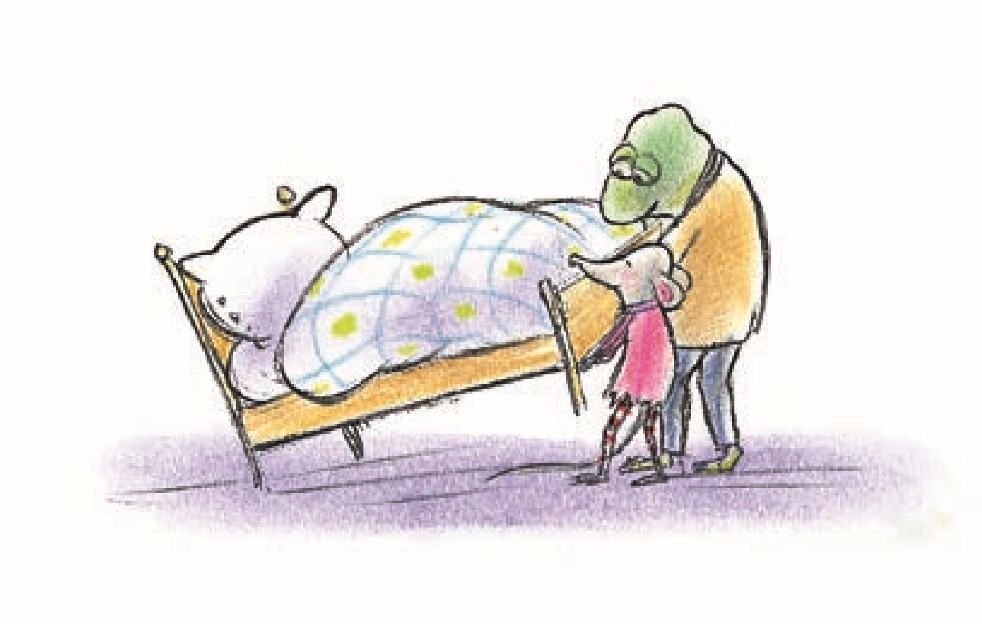 В тюремной камере самый добрый полицейский в мире установил:Книжный шкафБассейнГамакДвенадцать стульевКровати 3)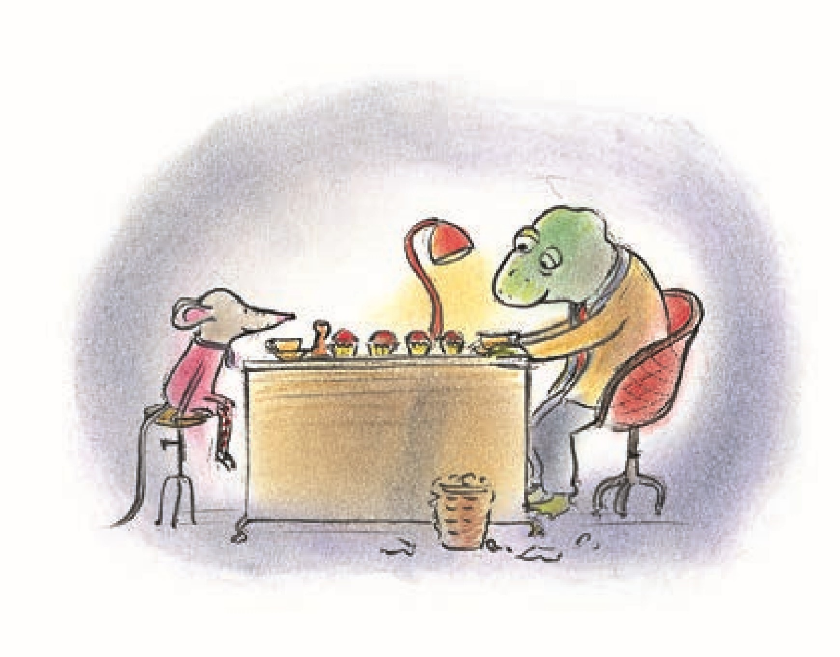 В домике, где располагается полицейский участок, никогда не:Едят сладкогоРугаютсяГасят светСпятРоняют крошки от кексов на пол4)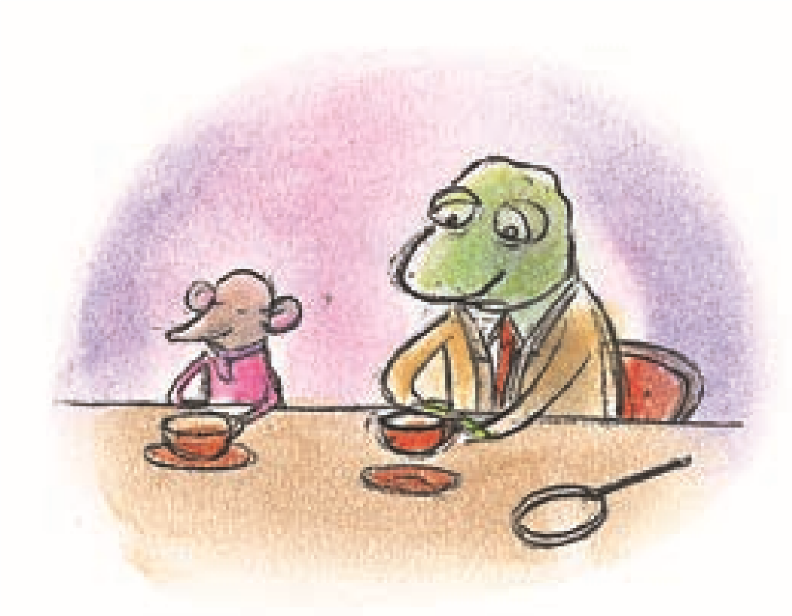 Больше всего на свете комиссар любит:Поедать горячий крендель с цукатами Жевать бутерброды, запивая лимонадомПить чай с кексамиПеть в ваннойЧитать задержанным вслух Книгу Законов5)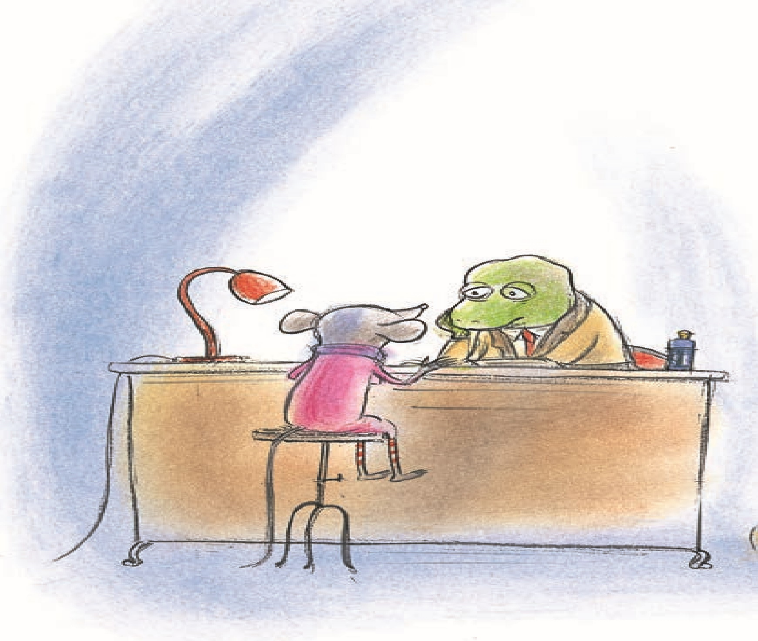 Жаби очень любит примерять перед зеркалом:Новое платьице Генеральские погоныКоронуПолицейскую фуражкуРозовый бантик6)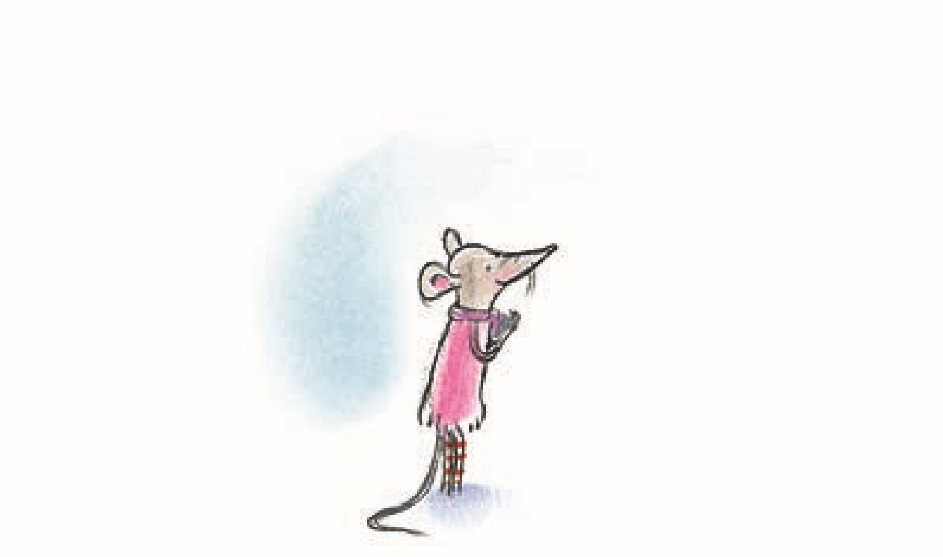 Кто помог комиссару и его энергичной помощнице в последнем расследовании:ЛисятаБарсучатаЁжик и белочкаМышка и жабёнокНикто 7)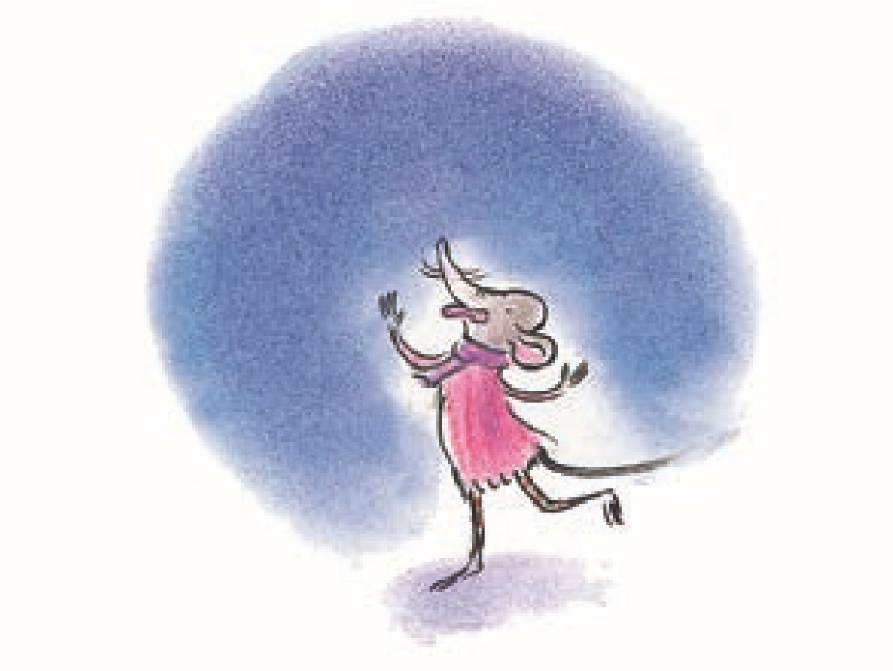 Девиз комиссара:Чтобы все были довольны Чтобы в лесу был покойЧтобы все читали Книгу ЗаконовЧтобы все пели хоромЧтобы все дарили друг другу подарки8)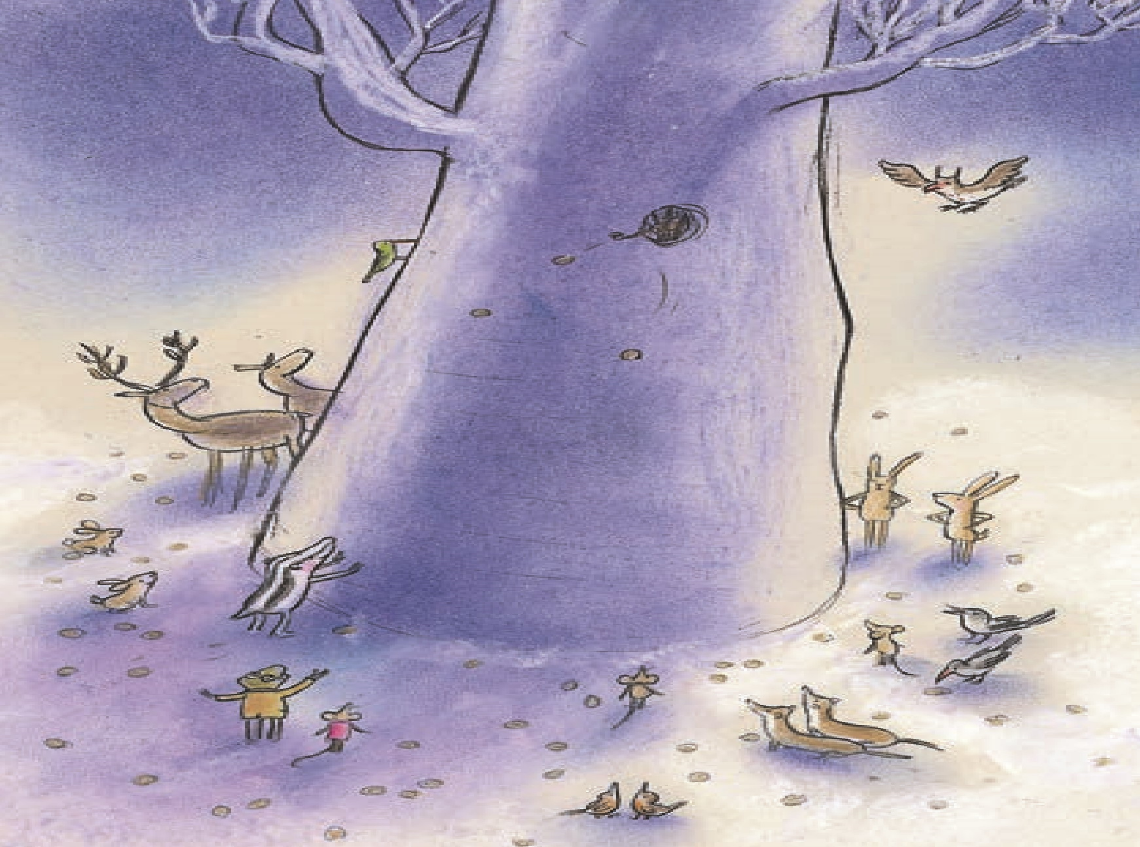 Жаби в «Деле для Жаби» ищет:Маму Любимую тетушкуПропавших гусят из детского садаКакое-нибудь достойное ее делоПуговицу